HOSPITAL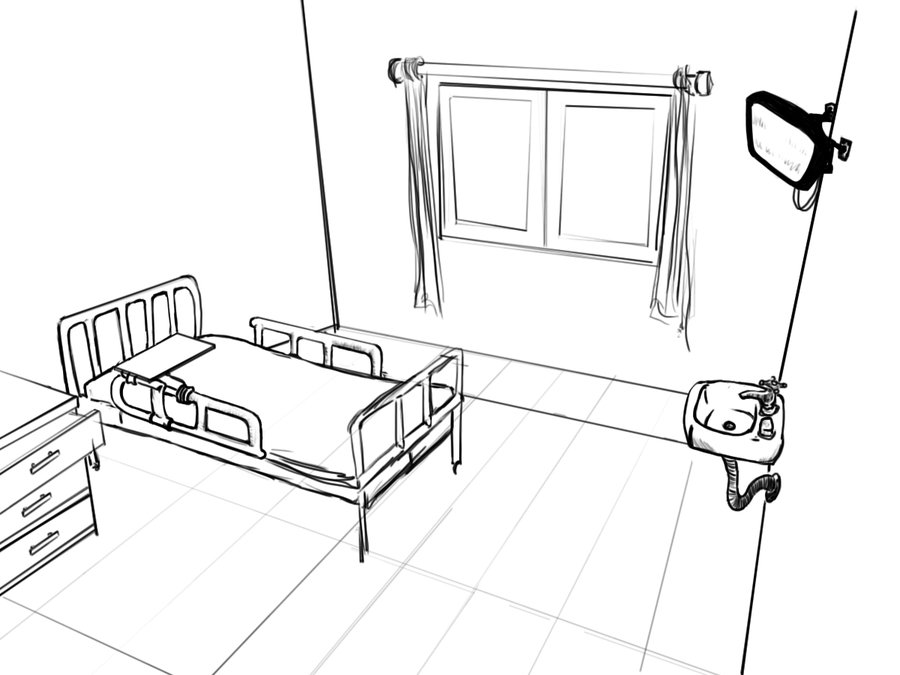 [Guaranteed to send chills down the spine of any health care professional]October 29th and October 30th Peds/OB SuiteSubmit completed assessment to enter for a chance to win a gas card and ECPI T-shirt!